Количество получателей социальных услуг                                                    и количество предоставленных социальных услуг                                          по видам социальных услуг в                                                                            ЛОГБУ «Приозерский комплексный центр                                          социального обслуживания населения»за 1 квартал 2023 года.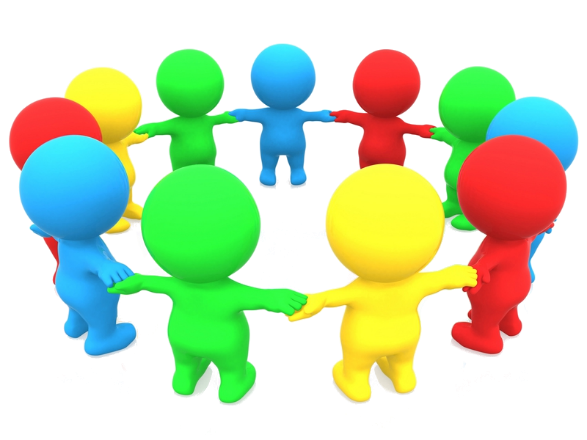 Виды социальных услугКоличество получателей социальных услуг, человекКоличество предоставленных социальных услугВиды социальных услуг1 квартал1 кварталСоциально-бытовые услуги68545491Социально-медицинские услуги64921899Социально-психологические услуги58812325Социально-педагогические услуги1536488Социально-трудовые услуги43797Социально-правовые услуги3201639Услуги в целях повышения коммуникативного потенциала получателей социальных услуг, имеющих ограничения жизнедеятельности51926Срочные социальные услуги55ИТОГО:69989570